PENGARUH KESEHATAN DAN KESELAMATAN KERJA TERHADAP KINERJA KARYAWAN PADA PT. NANA YAMANO TECHNIK Oleh:	Nama : Michael GunawanNIM : 29150274SkripsiDiajukan sebagai salah satu syaratuntuk memperoleh gelar Sarjana ManajemenProgram Studi: ManajemenKonsentrasi : Sumber Daya Manusia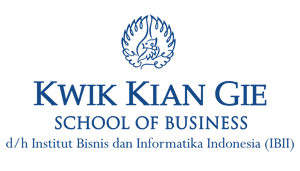 INSTITUT BISNIS DAN INFORMATIKA KWIK KIAN GIEJAKARTAAGUSTUS 2019